                                                       Приложение 2к Положению о диссертационном советеФормаПАСПОРТ СПЕЦИАЛИСТАИдентификация личности1. Фамилия   Раимжанов  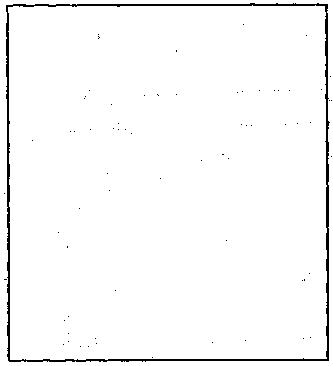 2. Имя    Абдурасул3. Отчество  Абдухалимович4. Пол   мужской5. Дата рождения   10.10.1973 6. Место рождения   Кыргызстан7. Национальность   таджик 8. Гражданство   Кыргызская   РеспубликаОбразование1.	 Название _Кыргызский  Государственный Медицинский институт __________________________________Год окончания вуза   1996____________________________ Государство  Кыргызская Республика ___________________________________________________2. Вид аспирантуры (о/з/н)  очная  вуз (организация)  Кыргызская Государственная медицинская академияГод окончания   2001 Государство    Кыргызская Республика3.	Вид докторантуры (о/з/н)________ вуз (организация) ________________________________________________________________Год окончания __________________________________________________ Государство ___________________________________________________Место работы1. Государство    Кыргызская Республика 2. Область    город Бишкек3. Организация «Центр Здоровья академика Раимжанова»4. Должность    ДиректорСведения о ДС (заполняется сотрудниками ВАК)1. Шифр ДС______________________________________________________ 2. Должность в ДС________________________________________________3. Правомочность для фиксированного рассмотрения по научной специальности (шифр) _____________________________________________4. По совокупности научных трудов ________________________________________________________________Наличие ученой степени1. Степень (К) Кандидат медицинских наук	Отрасль наук  Кожные и венерические болезниШифр специальности (по номенклатуре научных работников)  14.01.10Дата присуждения  20.11.2002 год2. Степень (Д)____________________________________________________ 	Отрасль наук___________________________________________________Шифр специальности (по номенклатуре научных работников)_________Дата присуждения______________________________________________Наличие ученых званий1. Ученое звание (доцент/снс)_____________________________________ Специальность _________________________________________________Ученый совет (академический совет) при___________________________Дата присвоения_________________________________________________2. Ученое звание (профессор)______________________________________ Специальность__________________________________________________Ученый совет (академический совет) при ___________________________Дата присвоения_________________________________________________Наличие академических званийЗвание_____________________Академия________________Звание_____________________Академия_________________Научные результаты (всего)1. Количество публикаций____9_____ в.т.ч. научных____7______, монографий__________, учебно-методических______2_________, открытий_________________, изобретений___________________.Научные трудыОсновные: шифр научной специальности___14.01.10________________1.Лечение и профилактика инфекций, передаваемых половым путем//Методические рекомендации для врачей.- Бишкек, 2002.- 33с.2.Бактериальный вагиноз (Гарднереллез). (Этиология, клиника, диагностика, лечение). //Методические рекомендации для студентов, клинических ординаторов и врачей. - Бишкек, 2002.-17с.3.Лечение гарднереллезной инфекции у мужчин //Материалы международной конференции урологов: Современные вопросы урологии. – Бишкек, 2001. – с.107-109.Основные смежные: шифр научной специальности__14.01.10_________1.Распространенность гарднереллезной инфекции у мужчин//материалы VII Международной конференции студентов и молодых ученых. – Бишкек, 2001. –с.150-153.2.Течение гарднереллезной инфекции у мужчин  //Центрально-Азиатский медицинский журнал. – 2001. – Том VII №6.- с. 358-361.3.Местный иммунитет при гарднереллезной инфекции у мужчин  //Материалы VIII Международной конференции студентов и молодых ученных.-Бишкек, 2002.- Центрально-Азиатский медицинский журнал.-2002.- Том VII, приложение-2.-с.154-155.Дополнительные смежные: шифр научной специальности___14.01.10_________1.Клион-Д в лечение вагинитов //Материалы международной конференции: Современное состояние дерматовенерологической службы Кыргызстана и перспективы ее развития. Бишкек, 1998.с.132-134.2.Эпидемиологическая характеристика мужчина, обратившихся в кабинет анонимной диагностики и лечения заболеваний, передаваемых половым путем  //Материалы международной конференции урологов: Современные вопросы урологии. – Бишкек, 2001.- с.74-79.3.Некоторые особенности антибиотикорезистентности у больных с хроническими неспецифическими заболеваниями урогенитального тракта  //Центрально-Азиатский медицинский журнал. – 2002. –Том VII, №2. – с.162-164.Резюме (заполняется сотрудниками ВАК)Специальность (шифр), по которой научный работник может быть включен в состав совета1. Основная__________2. Сменная___________3. Дополнительная__________Дата заполнения «____»__________20____г.Председатель ДС      ___________          _____________________________(подпись)                                                            (Ф.И.О)№ отдела ВАК        __________    Ответственное лицо ___________________Примечание: при заполнении  анкеты не использовать сокращения.